แบบ P.3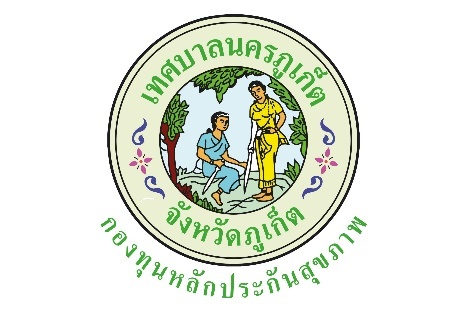 ปีงบประมาณ  2562แบบรายงานผลการดำเนินงาน/โครงการที่ได้รับงบประมาณสนับสนุนจากกองทุนหลักประกันสุขภาพเทศบาลนครภูเก็ตโครงการส่งเสริมสุขภาพด้วยกีฬาวู้ดบอล ปี 2562วดป. ที่อนุมัติ 27 ก.ย. 25611.ตัวชี้วัด1. กลุ่มเป้าหมายเข้าร่วมการอบรม ไม่น้อยกว่าร้อยละ 80    2. มีสมาชิกใหม่ผู้เข้ารับการอบรมกีฬาด้วยวู้ดบอล ไม่น้อยกว่าร้อยละ 502.กลุ่มเป้าหมาย5. กลุ่มผู้สูงอายุ เยาวชน และบุคคลทั่วไป จำนวน 80 คน3.ระยะเวลา1 ต.ค. 2561 - 30 ก.ย. 25624.ผลการดำเนินการชมรมได้จัดอบรมเป็น 2 รุ่น รวม 2 วัน ในวันที่ 1-2 มิถุนายน 2562 ณ โรงเรียนเฉลิมพระเกียรติสมเด็จพระศรีนครินทร์ อ.เมือง จ.ภูเก็ต วิทยากร โดยนายปิ่นวิน ปิ่นรารัยนนท์ นายโรจ สุวรรณกูล นางปิยะนุช สุวรรณกูล และว่าที่ ร.ต.สมชาย เลิศภัทรมนัส- มีผู้เข้าร่วมอบรมจำนวน 83 คน คิดเป็นร้อยละ 103.75 จากกลุ่มเป้าหมาย 80 คน และมีสมาชิกใหม่ผู้เข้ารับการอบรมกีฬาด้วยวู้ดบอลเพิ่มขึ้น- ผู้เข้าร่วมกิจกรรมมีความพึงพอใจต่อกิจกรรมมาก และต้องการให้จัดกิจกรรมนี้ขึ้นอีก5.ผลสัมฤทธิ์ตามวัตถุประสงค์/ตัวชี้วัด☑ บรรลุตามวัตถุประสงค์/ตัวชี้วัดของโครงการ ☒ ไม่บรรลุตามวัตถุประสงค์/ตัวชี้วัดของโครงการ6.การเบิกจ่ายงบประมาณ7.ปัญหา/อุปสรรคในการดำเนินการ	ไม่มีมีปัญหา/อุปสรรค -แนวทางการแก้ไข -ลงชื่อ....นิพนธ์ แจ้งเอี่ยม.....ผู้รายงาน(นายนิพนธ์ แจ้งเอี่ยม)   ตำแหน่ง เลขานุการชมรมฯ     วันที่/เดือน/พ.ศ. 30 มิ.ย. 2562งบประมาณที่ได้รับอนุมัติ64,800บาทงบประมาณเบิกจ่ายจริง65,004บาทคิดเป็นร้อยละ103งบประมาณเหลือส่งคืนกองทุนฯ-บาทคิดเป็นร้อยละ-